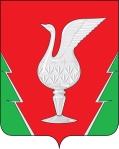 АДМИНИСТРАЦИЯ МУНИЦИПАЛЬНОГО ОБРАЗОВАНИЯ ГУСЬ-ХРУСТАЛЬНЫЙ РАЙОН (МУНИЦИПАЛЬНЫЙ РАЙОН) ВЛАДИМИРСКОЙ ОБЛАСТИУПРАВЛЕНИЕ ОБРАЗОВАНИЯПРИКАЗ10.01.2014								                      № 18-рО реализации комплекса мер, направленных на недопущение незаконных сборов денежных средств с родителей (законных представителей) обучающихся в общеобразовательных учреждениях районаНа основании письма департамента образования администрации Владимирской области от 31.12.2013 № ДО-8154-06-07 «О реализации комплекса мер, направленных на недопущение незаконных сборов денежных средств с родителей обучающихся в общеобразовательных учреждениях» и в целях предупреждения незаконного сбора денежных средств с родителей (законных представителей) обучающихся, а также соблюдения принципа добровольности при привлечении денежных средств граждан приказываю:1. МКУ «Центр обеспечения деятельности ОУ района»: 1.1. Осуществлять постоянный контроль за организацией платных дополнительных образовательных услуг в муниципальных образовательных учреждениях района. 1.2. Организовать работу постоянно действующей «горячей линии» по вопросам незаконных сборов денежных средств с родителей (законных представителей) обучающихся в муниципальных образовательных учреждениях района.1.3. Разместить информацию о «горячей линии» на официальном сайте управления образования администрации района.1.4. По всем обращениям родителей (законных представителей), связанным с нарушением порядка привлечения дополнительных финансовых средств, проводить проверки. 1.5. Привлекать к дисциплинарной ответственности руководителей общеобразовательных учреждений района, допустивших нарушение прав граждан при оказании платных дополнительных образовательных услуг. 2. Руководителям общеобразовательных учреждений района: 2.1. Не допускать неправомерных сборов денежных средств с родителей (законных представителей) обучающихся общеобразовательных организаций района, принуждения со стороны работников учреждений, органов самоуправления и родительской общественности к сбору денежных средств. 2.2. Установить, что руководители общеобразовательных учреждений несут персональную ответственность за оказание платных дополнительных образовательных услуг, порядок привлечения и расходования благотворительных средств (добровольных пожертвований), поступающих на лицевой счет общеобразовательных учреждений, а также за информирование родителей (законных представителей) обучающихся  по данному вопросу. 2.3. Обеспечить размещение полной и объективной информации на сайтах общеобразовательных учреждений о порядке предоставления платных дополнительных образовательных услуг, порядке привлечения целевых взносов и пожертвований, порядке обжалования неправомерных действий по привлечению дополнительных финансовых средств в общеобразовательном учреждении в доступном для родителей (законных представителей) месте. 2.4. Обеспечить размещение на официальных сайтах общеобразовательных учреждений документов о порядке оказания платных образовательных услуг, в том числе образца договора об оказании платных образовательных услуг, документа об утверждении стоимости обучения по каждой образовательной программе.2.5. Обеспечить размещение на сайтах общеобразовательных учреждений района следующих данных: перечень услуг, оказываемых общеобразовательным учреждением гражданам бесплатно в рамках реализации общеобразовательных программ в соответствии с федеральными государственными образовательными стандартами (на базовом и углубленных уровнях); сведения о возможности, порядке и условиях внесения физическими и  (или) юридическими лицами добровольных пожертвований и целевых взносов, механизмах принятия решения о необходимости привлечения указанных средств на нужды образовательного учрежедния, а также осуществления контроля за их расходованием.2.6. Довести до сведения родителей (законных представителей) обучающихся информацию о постоянно действующей «горячей линии», открытой департаментом образования администрации Владимирской области, по вопросам незаконных денежных сборов денежных средств с родителей обучающихся в образовательных учреждениях http://obrazovanie.vladinfo.ru, телефоны:8 (4922) 33 46 38, 8 (4922)33 11 95,8 (4922)33 44 46 и разместить данную информацию на сайтах общеобразовательных учреждений. 2.7.  Довести до сведения родителей (законных представителей) обучающихся, а также родительской общественности информацию о проведении онлайн мониторинга мнения родителей (законных представителей) обучающихся общеобразовательных учреждений, родительской общественности по вопросам оказания платных образовательных услуг, привлечения и расходования добровольных пожертвований и целевых взносов физических лиц на сайте департамента образования администрации Владимирской области и обеспечить участие родителей в данном мониторинге  (ссылка для родителей (законных представителей) http://obrazovanie.vladinfo.ru/edu/index.php).2.8. Сообщить о проделанной работе в МКУ «Центр обеспечения деятельности ОУ района» (Васильева Е.В.) по адресу электронной почты yekaterina.vasileva2012@yandex.ru  в срок до 20.01.2014 года по форме (приложение).3. Контроль за исполнением настоящего приказа возложить на директора МКУ «Центр обеспечения деятельности ОУ района».Начальник управления					             Д.Ю. Борзенко_____________________________________________________________(ОУ)Информация размещена*_____________________________________________                                                                                                                                          (дата)Информация размещена*:на сайте:_____________________________________________________________в разделе______________________________________________________________ссылка________________________________________________________________Размещена информация следующего содержания:   ____________________________________________                   _______________________________                             Директор школы*информация предоставляется по каждому пункту приказа отдельноПриложение к приказу управления образования районаот 18.01.2014  № 18-р